                                                       МИНИСТЕРСТВО  ОБРАЗОВАНИЯ  И  НАУКИ КЫРГЫЗСКОЙ  РЕСПУБЛИКИ                                                             ОШСКИЙ  ГОСУДАРСТВЕННЫЙ  УНИВЕРСИТЕТ                                                                              МЕДИЦИНСКИЙ ФАКУЛЬТЕТ                                                                       КАФЕДРА   «ВНУТРЕННИЕ БОЛЕЗНИ 2»                                                         «Обсуждено» __________                                        «Утверждено»-                                                на заседании кафедры                                            Председатель УМС                                                 Прот.№___от_______2019 г                                 факультета_________                                                Зав.каф. Садыкова А.А. ______                            Турсунбаева А.Т.План-разработка практического занятия №35на тему: Ведение больных с аритмиями.по дисциплине: «Внутренние болезни 2 »для  студентов, обучающихся по специальности:( 560002)   Педиатрия                                                                                           Составитель: Исмаилова Ф.У.                                                                        Тема практического занятия:«Ведение больных с аритмиями».  (50 мин) План занятия:Ознакомление с тактикой ведения больных с аритмиями в стационаре;Демонстрация практических навыков по чек-листу;Оценка и обсуждения.Задачи:          1. Формировать умения анализировать, активно использовать полученные знания и умения в профессиональной деятельности.          2. Формировать готовность и способность целесообразно действовать в соответствии со стандартами оказания медицинской помощи в стационаре.          3. Формировать готовность и способность мобилизовать профессионально важные качества (толерантность, ответственность, способность работать в коллективе, стремление к саморазвитию), обеспечивающие продуктивность трудовой деятельности специалиста.       Вид занятия: практическоеЦель практического занятия:Методическая цель – организовать и провести занятие в соответствии с требованиями рабочей программы с применением различных методов и способов обучения для достижения поставленных целей.Учебные цели: - Повторить методы клинического обследования пациента в соответствии с темой.- Дать студентам представление об этапах диагностического поиска и лечения нозологий в стационаре.Формировать общие и профессиональные компетенции:  Средства обучения и контроля:                           1. методическая разработка занятия                           2. учебно-методическое пособие для самоподготовки студентов к занятию                           3. дидактические средства контроля и тренажа:тестовые задания;ситуационные задачи;Формы контроля:        Междисциплинарные связи:Внутридисциплинарные связи:    1. Симптоматические артериальные гипертензии.    2. Гипертоническая болезнь.     3. КБС. Стенокардия         Уровни усвоения2. – репродуктивный (выполнение деятельности по образцу, инструкции или под руководством);3. – продуктивный (планирование и самостоятельное выполнение деятельности, решение проблемных задач).Карта компетенции:После изучения темы занятия студент должен уметь:методически правильно провести обследование пациента с аритмиями.выявить у пациента клинические признаки аритмийопределить первые проявления аритмий;определять тяжесть состояния пациента;определять план обследования пациента;проводить дифференциальную диагностику аритмий с другими патологическими состояниями;оценивать результаты лабораторных и инструментальных методов исследования;После изучения темы студент должен владеть навыками:физикального обследования больного;назначения и проведения диагностических исследований;пальпации и подсчета пульса и определение АД.Распознавания данных ЭКГ.оказания неотложной помощи при жизнеугрожающих состояниях;заполнения истории болезней пациентов с аритмиями.Ход занятияФормы проверки знаний:Оперативный опрос на разрезе текущего контроля;Тестовые задания на разрезе рубежного контроля;                                                                 Литература:Основная:Основная литература:1.  «Лечение болезней органов дыхания» Окороков А.Н.            2.  «Внутренние болезни» Маколкин В.И., Овчаренко С. И.            3.  «Внутренние болезни» Мухин Н.А., Моисеев В.С., Мартынов А.И.            5.  Лекционный материал.            Дополнительная литература:«Внутренние болезни» Макаревич А.Э.«Пропедевтика внутренних болезней» Малов Ю.С.«Пропедевтика внутренних болезней» Мухин Н.Ф.Электронные источники:1. www.plaintest.com2. www.booksmed.com3. www.bankknig.com4. www.wedmedinfo.ru5. www.spr.ruКраткое содержание темы:Чек лист по диагностике и лечению аритмий: студент должен продемонстрировать прием, обследование пациента в стационаре, с выставлением диагноза и назначением лечения.Прием больного.Расспрос жалоб;Сбор анамнеза;Осмотр больного;Осмотр ротовой полости;Пальпация;Перкуссия;Аускультация;Определение ЧД;Определение АД;Определение пульса;Постановка предварительного диагноза;Выбор лабораторных методов исследования;Выбор инструментальных методов исследования;Расшифровка данных ЭКГ.Определение диагностических критериев;Выбор тактики лечения;Выбор лекарственных средств.Студент должен озвучить каждое свое действие. Преподаватель оценивает правильность выполнения действий студента.Объективный структурированный клинический экзамен (ОСКЭ)   Стр. 23 из 23             Методический центр аккредитации специалистов Приложение 1 ЭЛЕКТРОКАРДИОГРАФИЧЕСКОЕ ИССЛЕДОВАНИЕ  Ф.И.О __________________________________________________________________________      Возраст ____________________ Пол _____________________________ Дата _______________ Источник ритма сердца: синусовый, эктопический_____________________________________ Частота сердечных сокращений__________в мин ________мм в Зубец Р: продолжительность _______ с, максимальная амплитуда _______ мм отведении _____________ Интервал P-Q (R) _______________ с  Комплекс QRS: продолжительность ___________с, вольтаж _______________ Патологический зубец Q: отведения ___________________ Патологический комплекс QRS (отведения, его особенности) _____________ __________________________________________________________________ Взаимоотношения амплитуды зубцов R в стандартных отведениях Угол альфа __________ град. Электрическая ось сердца ___________________ Переходная зона ___________________________ Повороты сердца вокруг продольной оси, вокруг поперечной оси (если есть) Сегмент ST: отметить, есть ли отклонения от изолинии (выше или ниже изолинии, отметить характер депрессии сегмента ST: горизонтальная, косонисходящая, косовосходящая, на сколько мм, продолжительность депрессии в секундах) ______________________ Зубец T (изменение формы, амплитуды, полярности)_____________________ __________________________________________________________________ Продолжительность QRST _________ с (должная                +/- 0,04) Прочие признаки Заключение__________________________________________________________________________ ______________________________________________________________________ В электрокардиографическом заключении указывают: 1. основной водитель ритма - синусовый или несинусовый (какой именно) ритм 2. регулярность ритма – правильный или неправильный ритм 3. число сердечных сокращений 4. положение электрической оси сердца 5. наличие четырех электрокардиографических синдромов: a) нарушений ритма сердца b) нарушений проводимости c) гипертрофии миокарда желудочков и/или предсердий, а также их острой перегрузки d) повреждений миокарда (ишемии, некрозов, рубцов и пр.). _____________________________________________________________________________________ _____________________________________________________________________________________ _____________________________________________________________________________________ Врач___________________________      Дата________________ Пленки электрокардиограмм (используются в случае отсутствия роботов или при запросе на ЭКГ в 12 отведениях)Первая часть сценарияСценарий 1 
Рисунок 1. Синусовая тахикардия (110), подъем сегмента ST в I  AVL, V1-V5 отведениях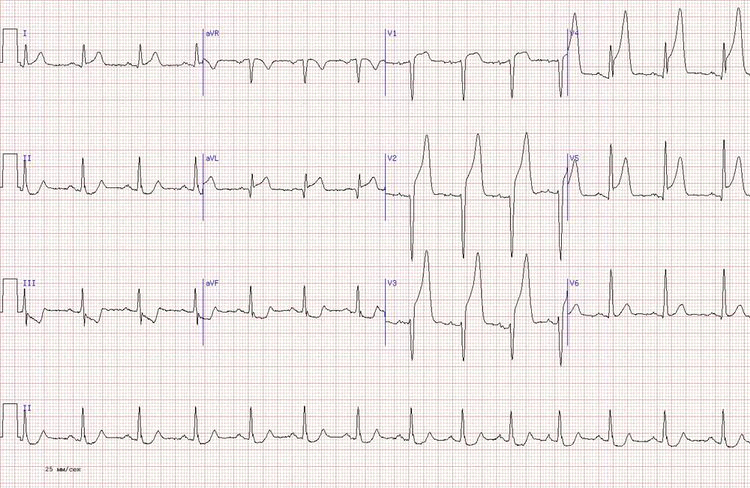 Сценарий 2 Рисунок 2. Синусовая тахикардия (110), депрессия сегмента ST в I II III V4 V5 V6 отведения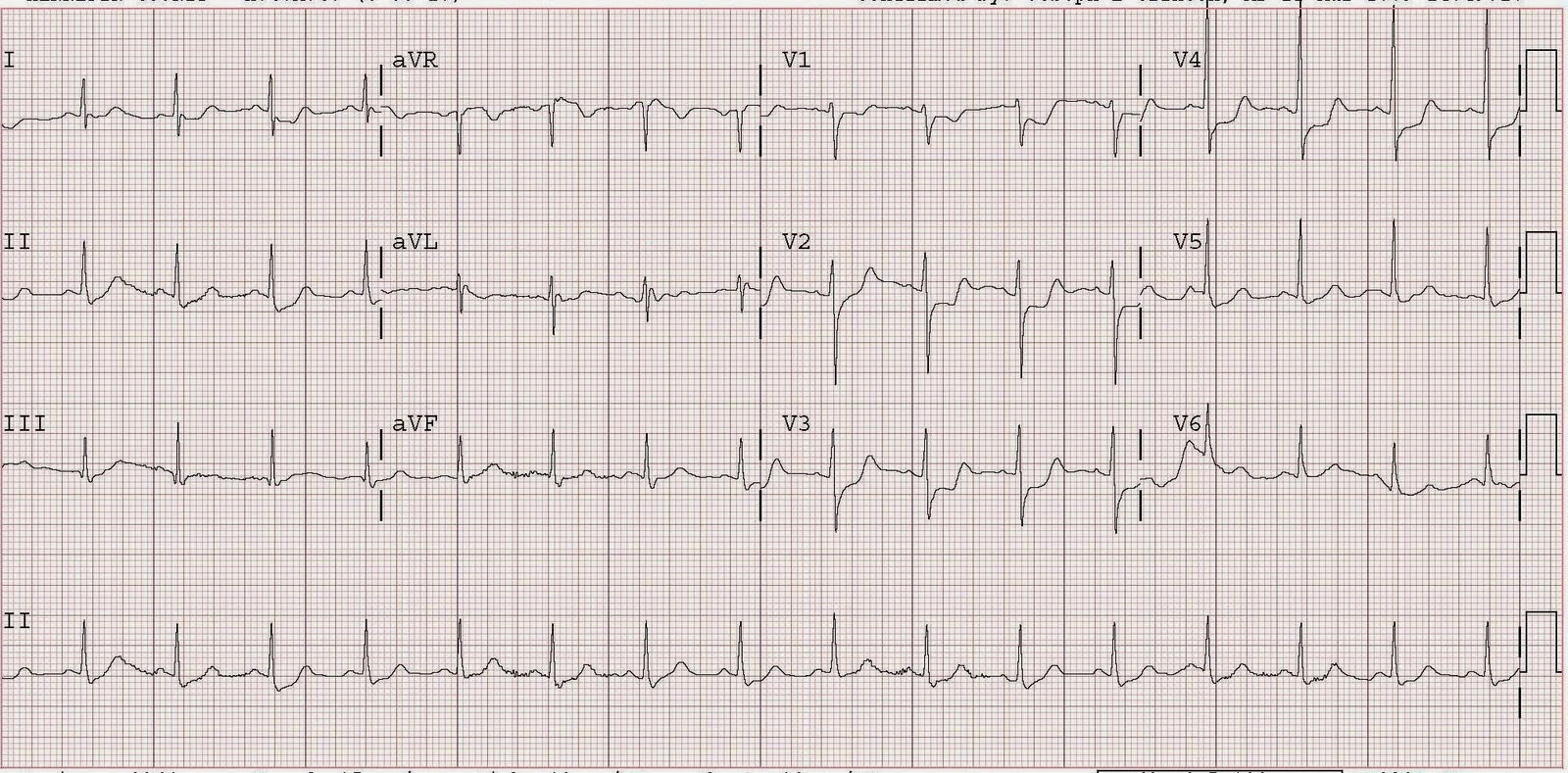 Сценарии 3, 4, 5, 6, 8, 9, 10, 11, 12 Рисунок 3. Синусовая тахикардия пульс 110, 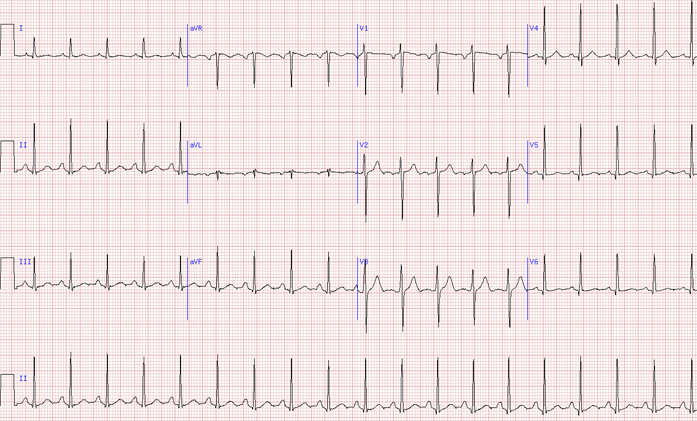 Сценарий 7 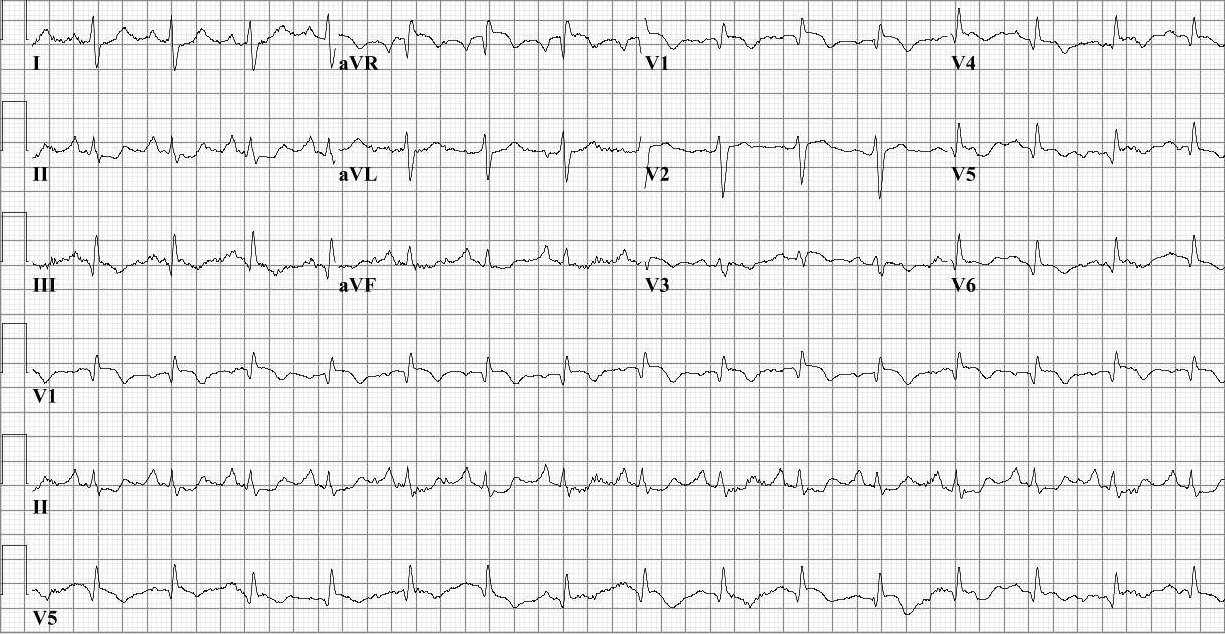 Форма контроляЦельИндивидуальный устныйвыявить уровень теоретической подготовки, умения оперировать знаниями;определить уровень логического, клинического мышления;развивать речьИндивидуальный письменныйвыявить уровень подготовленности всей группы и каждого студента в отдельностиПрактическийрешение учебных заданий проблемного характеравыполнение практических действий, заданийвыявить уровень самостоятельного мышления, умения анализировать явления, выделять главноеопределить уровень клинического (профессионального) мышления;проверить умение выполнения манипуляции, практического действия.Дисциплины и профессиональные модулиТема1. Общепрофессиональные  дисциплины- Анатомия и физиология человека- Латинский языкСердечно-сосудистая система.Терминология. Диагностическая деятельность- Пропедевтика клинических дисциплин Методы обследования пациентов с заболеваниями ССС.Дополнительные методы обследования пациентов. Общепрофессиональные дисциплины - Клиническая фармакология             Периферические вазодилятаторы, нитратыГипотензивные препаратыОбезболивающие препаратыАнтиагреганты и антикоагулянты.Витамины№Код и формулировка компетенцийРезультаты обучения (ООП)Результат обучения (дисциплины)Результаты обучения (темы)1.2.ПК13- способен выявлять у пациентов основные симптомы и синдромы заболеваний, использовать алгоритм постановки диагноза (основного, сопуствующего, осложнений) с учетом МКБ-10, выполнять основные диагностические мероприятия по выявлению неотложных синдромов, угрожающих жизниПК-16: Способен назначать больным детям и подросткам адекватное лечение в соотвествие с диагнозомПК17 - способен осуществлять детям и подросткам первую врачебную помощь в случае возникновения неотложных и угрожающих жизни состояниях, направить на госпитализацию больных в плановом и экстренном порядкеРОооп-5- Владеет алгоритмом постановки предварительного, клинического и заключительного диагнозов и методами проведения судебно-медицинской экспертизы. РОооп-8: Владеет алгоритмом постановки предварительного, клинического и заключительного диагноза, выполнения лечебных мероприятий наиболее часто встречающихся заболеваний и оказанию первой врачебной помощи при неотложных и жизнеугрожающих состояниях детей и подростков.РОд-1:Знает и понимает: - Этиологию, патогенез, классификацию, основные симптомы и синдромы заболеваний, рассматриваемых в данном курсе. (ПК-13) - Методы современной диагностики и дифференциальный диагноз изучаемых заболеваний с учетом их течения и осложнения. (ПК-14)Умеет на основании жалоб, анамнеза, физикального обследования:- выявить у больного, изучаемые по теме, заболевания; (ПК-13)- составить план лабораторного и инструментального обследования для подтверждения предполагаемого диагноза и интерпретировать полученные результаты; (ПК-14)- произвести детализацию диагноза у конкретного больного, а именно, этиологию, механизм развития болезни, осложнений; (ПК-13)РОд-2:Знает и понимает:- Критерии диагностики заболеваний, изучаемых на данном курсе;- Основные принципы лечения наиболее часто встречающихся заболеваний;- Меры профилактики заболеваний; (ПК-16)Умеет:-  сформулировать развернутый клинический диагноз, руководствуясь современной классификацией болезней;- произвести обоснование клинического диагноза у больного с оценкой результатов обследования и выявить критерии диагностики; (ПК-16)Владеет: - методикой назначения адекватной индивидуальной терапии; (ПК-16)- навыками определения  прогноза болезни у конкретного больного; (ПК-17)расп   – навыками оказания первой медицинской помощи при некоторых неотложных состояниях (гипертонические кризы, сердечная астма, первичная остановка кровообращения, приступ бронхиальной астмы); (ПК-17)РОт: Знает и понимает: Этиологию, патогенез, классификацию, клиническую картину аритмий. - Методы современной диагностики и дифференциальный диагноз аритмий с учетом их течения и осложнения.Умеет на основании жалоб, анамнеза, физикального обследования:- выявить у больного, симптомы аритмий;- составить план лабораторного и инструментального обследования для подтверждения предполагаемого диагноза аритмий и интерпретировать полученные результаты;- сформулировать развернутый клинический диагноз, руководствуясь современной классификацией аритмий;- произвести детализацию диагноза у конкретного больного, а именно, этиологию, механизм развития болезни, осложнений; - произвести обоснование клинического диагноза у больного с оценкой результатов обследования и выявить критерии диагностики;Владеет: - методикой назначения адекватной индивидуальной терапии;- навыками определения  прогноза аритмий у конкретного больного;- мерами вторичной профилактики и экспертизы трудоспособности; – навыками оказания первой медицинской помощи при неотложных состояниях.№Этапы занятЦели этапов занятияДеятельность преподавателяДеятельность студентаМетоды, механизмыРезультаты обученияОборудование занятияВремя 1Организационный моментОзнакомление с новой темой, его вопросамиПоказ рисунка и комментарий к нему. Преподаватель объявляет тему, цели занятия, акцентирует внимание на важности, сложности изучения данной темы; объясняет ход занятияЗаписывают тему и его вопросыМозговой штурмВызвать интерес к изучениюматериала, мобилизовать внимание студентовОбращение внимание студентов к занятиюДоска с проектором, слайд 5 мин2Практическая частьСоздание проблемной ситуацииАктивизация мыслительной деятельности.Демонстрирование ситуацииВ решении задач принимают участие все студенты группы; дополняют, исправляют ответы друг друга. Преподаватель контролирует, обобщает ответы студентовРабота с чек - листомАкцентирование внимание студентов на рассматриваемые вопросы, участие в командных обсуждениях, свободно выражают свои мненияДоска с проектором, презентационный материал, чек-листы, натурщик. градусник, фонендоскоп, тонометр, шпатель, таблица объемов легких,. лекарственные препараты (аннотации)30мин3Оценка и дисскусия работы с чек-листами.Определение и анализ освояемости пройденного материала, внесение измений на его содержаниеДемонстрация ситуационных задач.Отвечают друг другу на заданные конкретные вопросы.Студенты оценивают собственные действия, умения работать в команде, осмысливают итоги занятия; записывают заработанные баллы, домашнее задание.Обсуждение ситуационных задачСамостоятельно используют полученные знания по теме, формируются познавательные компетенцииЧек-листы (Прил.2.)10 мин4Оценивание студентов за участия на занятии Научить студентов к самооценке и применять 4х шаговый метод Пейтона.Преподаватель анализирует работу  студентов. Определяет степень достижения целей. Выставляет и объявляет оценки. Предлагает записать домашнее заданиеВыборочный опрос, оценка друг другаОценить успешность достижения целей занятия студентами; определить  перспективы последующей работыОриентировать студентов на следующее занятие, акцентировать внимание студентов на основных вопросах темы.Преподаватель оценивает деятельность студентов и подводит общий итог занятия.Оценка преподавателем формируемых общих и профессиональных компетенций студентов  (происходит в ходе наблюдения за деятельностью обучающихся в процессе изучения темы).Преподаватель предлагает домашнее задание, благодарит студентов за занятие.Примеры вопросов5 мин